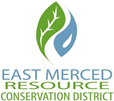 Welcome and Introductions:  Public’s speak, limited to 6 min./ person. Public may address any item on Agenda before and during consideration of that item. Oral Communications: At this time any person may comment on any item that is not on the Agenda. Individual comments are limited to 6 minutes per person. Please state your name and address for the record. Testimony Corrections and/or additions to the Agenda: The EMRCD board may take action on items of business not appearing on the posted Agenda under any of the following conditions:Upon determination by a majority vote that an emergency situation existsThe item was posted for a prior meeting of the EMRCD board occurring not more than 5 days prior to the date action is taken on the item and at the prior meeting the item was continued to the meeting at which action is being takenUpon determination by a unanimous vote that the need to take action arose subsequent to the Agenda being postedREGULAR RCD Board Meeting 3:00 PM Consent Agenda (ACTION) 5 minDecember 14, 2022 minutes approval and signature				StockTreasury Report for December 2022 					StockIncome statement and balance sheetGovernor’s Resolution AB 361, allowing for hybrid/virtual meeting		StockWritten and Oral Updates from Partners and Projects- 3 minute each, except guest speakerNatural Resources Conservation Service (NRCS)				RepresentativeSustainable Groundwater Agencies (SGA)					Okuye/StockEast Stanislaus Resource Conservation District (ESRCD)			WalleyJohn Vollmar, Vernal Pools project update					VollmarManager’s Report								Stock2022 in review, Annual and 5 yr. plan statusList of Trainings requested last monthTrevor Hutton, Irrigation Specialist						HuttonFinancial and Project Review 15 minTransactions and Invoices for approval of payment (ACTION)			StockElite Card, prepaid per consent in Nov 2022, $173.90Choice Administrators, health insurance for February, prepaid per consent, $556.70Reimbursement: Trevor Hutton - grant expenditure, mileage, supplies- noneConsent to prepay WF elite card and Choice Admin (health ins) monthly through 2023EPA Invoice for submission for payment (ACTION)				Vollmar/StockWCB Invoice for submission for payment (ACTION)				Vollmar/StockCARCD loan status							StockCDFA SWEEP grant- update (ACTION)					StockUSDA-NRCS RCPP grant	(ACTION)					StockHedge row farm day Jan 25th in LivingstonWETA (mobile irrigation lab begun in July 2022)SWEEP & WETA	Workshop review,  Thur. Jan 12  			HuttonMID Water Trailor								Okuye/StockBookkeeping and Audit Updates (ACTION) 				              Walley/StockQB review of FY 2021-22 with Accruals (end of year corrections)Grant Tracking spreadsheet reviewAuditor: letters of commitment, 20 and 21 for approval		 Pending Grant Applications (ACTION)					Walley/StockRAC IRWMP outreach $60,000WCB/CARCD CFP & Habitat Implementation block grantSWEEP request to use funding for new cycle of application TAPending Contracts with Partners (ACTION) 					StockNRCS-EMRCD MOU reviewRequirements of the Board 10 min	(ACTION)						Stock Review and consideration of projects, meetings and webinars	Next steps for Trevor, scheduled trainings within budget of FY ending JulySierra Nevada Conservancy/CARCD grant writing workshop Jan 18, 19, 20. (16 hrs )Conservation Desktop NRCS software for RCPP	Stock WalleyJan 31-Feb 2.  ( 24 hrs )RCPP application process on CD Jan 18th, 1:30  (1 hr.	)  Planning for Hire and Training of FT DM by July 2023 per 5 year planJob description reviewHiring plan Planning for hire of bookkeeper Job descriptionHiring planApprove up to 30 hour work week for manager in February (ACTION)	New board membersReview and consideration of correspondence (ACTION)			Okuye/PattesonIn person meeting requirement will resume in March 2023, per GovernorAB2449 new remote meeting regulations.AdjournmentNEXT MEETING: February 15, 2022, 3:00pm-5:00pmList of Acronyms: AFT- American Farmland TrustCARCD- California Association of RCD’sCDFA- California Department of Food and AgricultureCEU- Continuing Education Units (required for CIG Conservation innovation grantCFP- Carbon Farm Plan DWR- Department of Water ResourcesEPA- Environmental Protection Agency, Fed funding. EMRCD has grant for vernal pools surveyEQIP- Environmental quality incentives programFEMA- Federal Emergency Management AgencyHSP- CDFA Healthy Soils ProgramIRWMP- Integrated Regional Water Management Group (5 governing entities)FSA Farm Services AgencyLAFCO- Local Agency Formation Commission (responsible for local district boundary)MID- Merced Irrigation DistrictNACD- National Association of Conservation DistrictsNRCS - Natural Resources Conservation District, EMRCD is affiliate, shared office spaceOEFI- CDAF Office of Environmental Farming, SWEEP is through this officeSALC- Sustainable Ag Land Conservation, a California programSWEEP- State Water Efficiency & Enhancement Program- CDFA program funding replacement systems for the purpose of reducing greenhouse gas emissions and water consumptionRAC- Regional Advisory Committee, serves IRWMPRCPP – Regional Conservation Partnership Program- an AFT grant for farm conservation practices with goal of locating easements to preserve ag land from developmentUSDA- U.S. Dept of Agriculture- oversees many agencies, including NRCS and Forest ServiceWCB- Wildlife Conservation Board, California- State funding for EMRCD vernal pools survey WETA- Water Efficiency Technical Assistance Program, a CDFA program. Funds EMRCD’s Mobile Irrigation Lab currently offering free irrigation evaluations.WMA- Weed Management Area